KT for OT CourseSample Social Media Messages and GraphicsIntroductionThis document contains sample social media messages and graphics to promote a new knowledge translation (KT) course: KT Course for OTs: Supporting Evidence-Based Practices. This online course introduces the basic concepts of knowledge translation as it relates to the practice of occupational therapy (OT). It presents various definitions of KT, introduces a model for KT research and application activities, and helps clarify the role of OTs in the KT process.Please share these messages to let your networks know about the free, self-paced online KT Course for OTs: Supporting Evidence-Based Practices. Find flyers to promote this new course here.General Message This free, online course from #MSKTC introduces the basic concepts of #knowledgetranslation as it relates to the practice of #occupationaltherapy. It is designed for OT students, instructors, and #occupationaltherapists. https://msktc.org/kt-for-otMessages and Graphic for OT StudentsLearn how #knowledgetranslation (KT) can help #occupationaltherapy (OT) #students learn and implement evidence-based practices that lead to improved patient outcomes. Access the free course here: https://msktc.org/kt-for-otThe Model System Knowledge Translation Center (#MSKTC) developed a new, free #knowledgetranslation course for #occupationaltherapy #students! Access KT for OT here: https://msktc.org/kt-for-otCheck out this new, free #knowledgetranslation course for #occupationaltherapy students developed by the Model System Knowledge Translation Center (#MSKTC). Access it here: https://msktc.org/kt-for-ot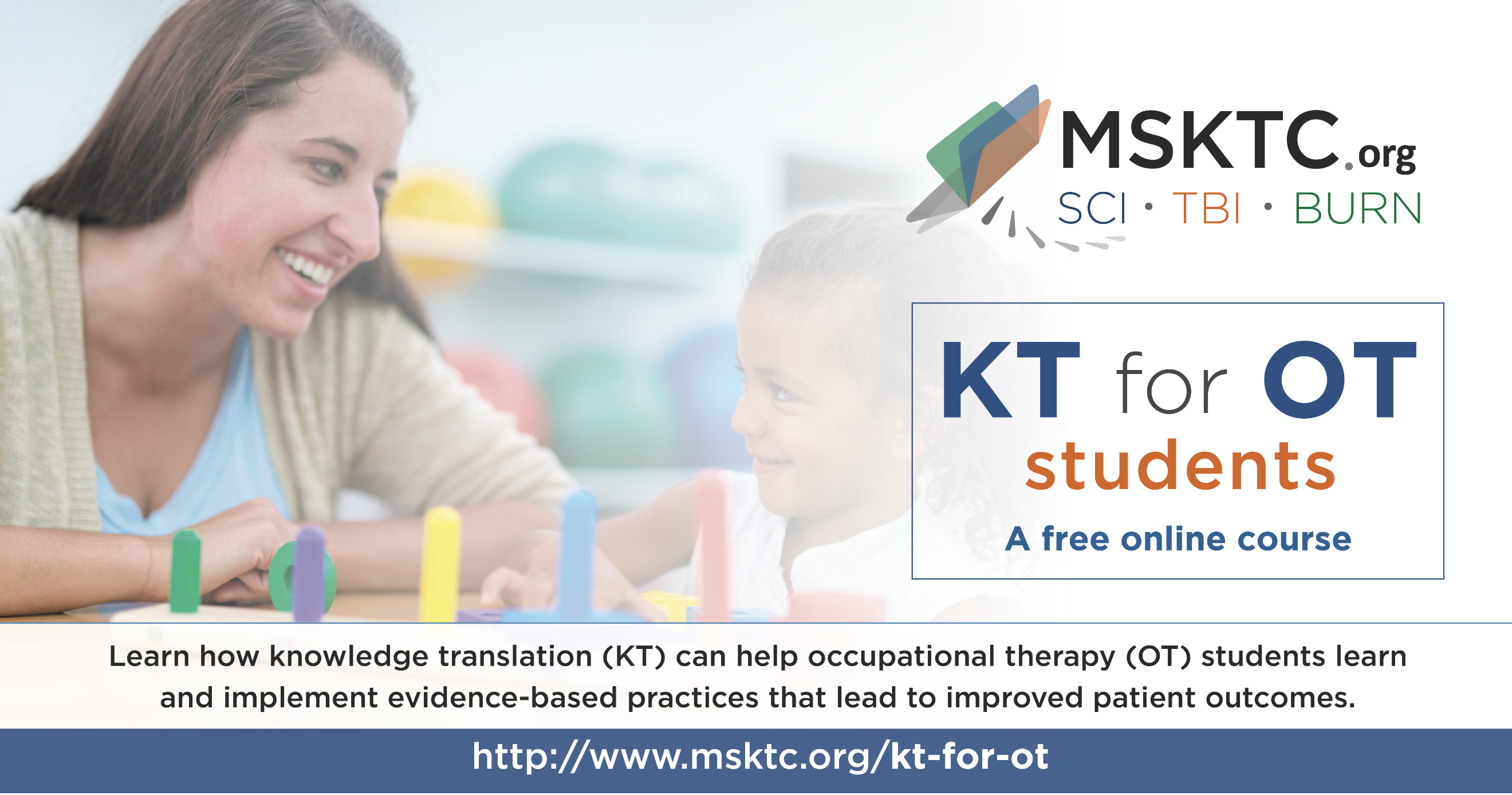 Messages and Graphic for OT ProfessionalsThe Model System Knowledge Translation Center (#MSKTC) has developed a new, free #knowledgetranslation course for #occupationaltherapists! Access the online course here: https://msktc.org/kt-for-ot Check out the new, free #knowledgetranslation course for #occupationaltherapists developed by the Model System Knowledge Translation Center (#MSKTC). Access it here: https://msktc.org/kt-for-ot Learn how #knowledgetranslation (KT) can help occupational therapists (OTs) implement evidence-based practices that lead to improved patient outcomes. New, free online course available here: https://msktc.org/kt-for-ot This new, free course from #MSKTC presents various definitions of #knowledgetranslation (KT), introduces a model for KT research and application activities, and helps clarify the role of occupational therapists in the KT process. Access it here: https://msktc.org/kt-for-ot 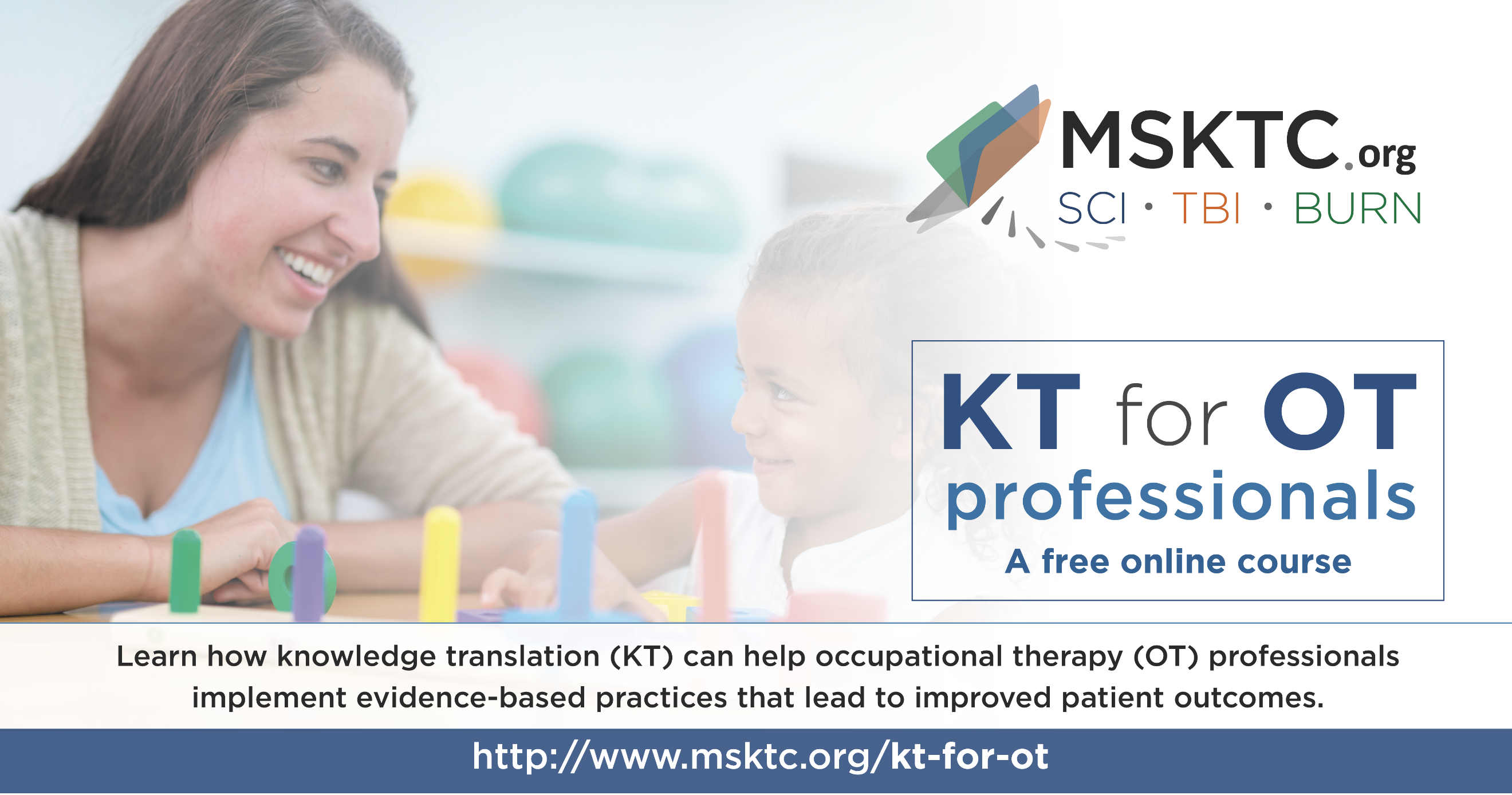 Messages and Graphic for OT InstructorsThe #MSKTC has developed a new, free #knowledgetranslation course for #occupationaltherapists! The course includes an instructor guide to support #OT instructors who assign the online course to students. Access the online course here: https://msktc.org/kt-for-ot Check out the new, free #knowledgetranslation course for #occupationaltherapists developed by the #MSKTC. The course includes an instructor guide to support #OT instructors who assign the online course to students. Access the online course here: https://msktc.org/kt-for-otAttention #OT #instructors! The #MSKTC has developed a new, free #knowledgetranslation (KT) course for OTs! The course includes an instructor guide to support OT instructors who assign the online course to students. Access the online course here: https://msktc.org/kt-for-ot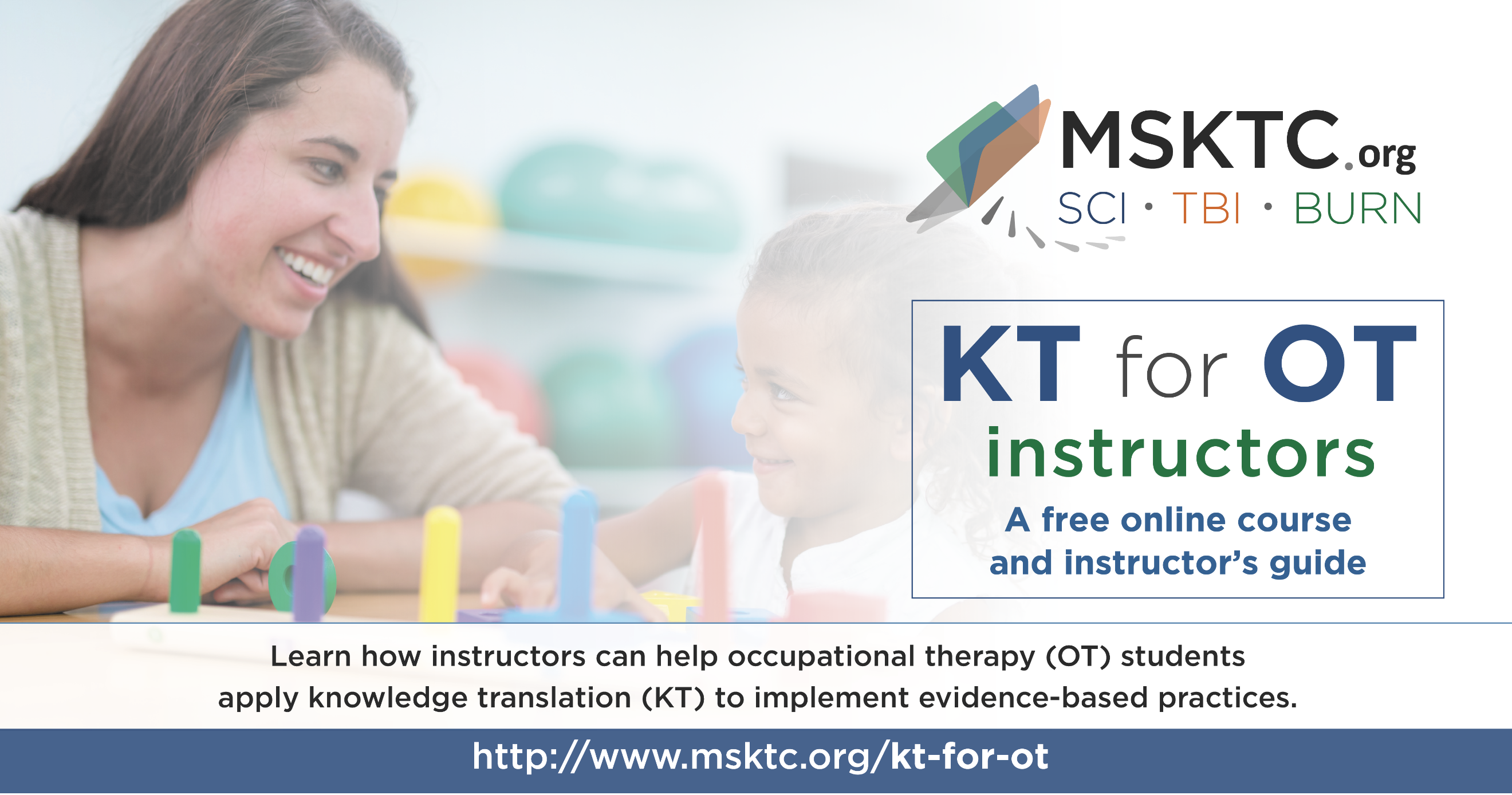 